Citer ses sources et présenter une bibliographiepar Savoirs CDI,
[août 2005, MAJ mars 2016] d'après la norme Z44-005 d'août 20101. Citer un document dans son intégralité1.1 Ouvrages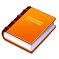 AUTEUR. Titre de l'ouvrage. Mention d'édition. Nom de l'éditeur, année de publication. Nombre de pages. Titre de la collection. ISBN CANNAT, Guillaume. Le ciel à l'oeil nu en 2005. Nathan, 2004. 144 p. ISBN 2-09-261067-8LEVY, David. Etoiles et planètes. Nathan Jeunesse, 2003. 63 p. Les clés de la connaissance. ISBN 2-09-277238-41.2 Publication en série (périodique)Publication en série complète imprimée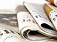 Titre de la publication. Lieu d'édition : Editeur. ISSNIntercdi. Etampes : Cedis. 0242-2999 Publication en série complète en ligne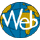 Titre de la publication [en ligne]. Lieu d'édition : Editeur [consulté le 3 mars 2016]. ISSN. DisponibilitéL'Expresso [en ligne]. Le café Pédagogique [consulté le 3 mars 2016]. http://www.cafepedagogique.net/Pages/Accueil.aspx1.3 Documents audiovisuelsImages, photographies, dessins, peintures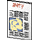 AUTEUR. Titre [support]. Mention d'édition. Nom de l'éditeur, année de publication. Nombre et type de documents. Titre de la collection.PERCEVAL, Alain. Ajaccio, vues du ciel [photographie]. Yvon, 1982. 12 photographies  Films (DVD ) 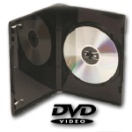 AUTEUR, réal. Titre [DVD]. Mention d'édition. Nom du producteur ou du distributeur, année de production. Support, durée de l'enregistrement. Titre de la collection.PEYON, Olivier, réal. Comment j’ai détesté les maths [DVD]. Blaq Out, Haut et Court, Canopé-CNDP,  2014. 2 DVD, 2h28mm, 2h03mm Enregistrements sonores et visuels (disques optiques)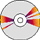 AUTEUR. Titre [support]. Mention d'édition. Nom de l'éditeur ou du distributeur, année de publication. Informations supplémentaires. Titre de la collection.VILLON, François. Poésie [disque audio]. Thélème, 2005. 1 disque audio, 54 min 59 s.SEYDOUX, Alexis, dir. L'étoile, Edgar Degas [disque optique]. Multimédia Cliosoft, 2003. 1 cédérom. Musée d'Orsay.SCALA GROUPE (Paris). Le grand Louvre : la visite virtuelle du plus beau musée du monde [disque optique]. Emme, 2003. 1 DVD-rom1.4 Documents électroniquesInternet : sites WebAUTEUR. Titre [en ligne]. Nom de l'éditeur, date de publication, date de mise à jour [date de consultation]. Disponibilité et accèsSavoirs CDI [en ligne]. Réseau Canopé, 1999, 2016 [consulté le 04 mars 2016]. Disponible sur : https://www.reseau-canope.fr/savoirscdiInternet : livre électronique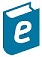 AUTEUR. Titre [e-book]. Nom de l'éditeur, date de publication, date de mise à jour [date de consultation]. Disponibilité et accèsDICKENS, Charles. David Copperfiel. Tome II [e-book]. BNF, Hachette, 1894, date de mise en ligne 15/10/2007 date de consultation 02/03/2016]. Disponible à http://gallica.bnf.fr/ark:/12148/bpt6k641411Internet : vidéo en ligne 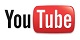 AUTEUR. Titre [vidéo en ligne]. Nom de l'éditeur, date de publication, date de mise à jour [date de consultation]. Disponibilité et accès CANOPE ACADEMIE DE BORDEAUX. Petits ateliers de musique, mode d'emploi [vidéo en ligne]. Youtube, 01/07/2014 [consulté le 3 mars 2016]. 1 vidéo, 4 min. https://www.youtube.com/watch?v=aFk_h45qxsU&ebc=ANyPxKpUwefDgUexhYwV2-J6mOKRK_8WE-8iODFqjd6_jtinqG9ZGlerOplGGGqDK5hak-d6oyJBG_S_giW2m_eT-0ROmFMM8g2. Citer une partie de document2.1 Chapitre d'un ouvrage imprimé, contribution dans un livreSi l'auteur de la partie est le même que celui de la monographie AUTEUR. Titre de la partie. In Titre de l'ouvrage. Mention d'édition. Nom de l'éditeur, année de publication. Localisation dans l'ouvrage, pagination. Titre de la collection. ISBN VERMEERSCH, Gérard. Ecouter voir. In La petite fabrique d'écriture. Magnard, 1996. pp. 56-61. ISBN 2-210-42273-6 Si l'auteur de la partie est différent de celui de la monographieAUTEUR de la partie. Titre de la partie. In AUTEUR de la monographie. Titre de la monographie. Mention d'édition. Nom de l'éditeur, année de publication. Localisation dans la monographie, pagination. Titre de la collection. ISBN ZELIS, Guy. Les malaises dans la société industrielle. In GROOTAERS, Dominique. Culture mosaïque : approche sociologique des cultures populaires. Chronique sociale, 1984. pp. 51-66. ISBN 2-87003-184-X2.2 Page de site webSi l'auteur de la page est le même que l'auteur du siteTitre de la page. In AUTEUR du site. Titre du site [en ligne]. Nom de l'éditeur, date de publication, date de mise à jour [date de consultation]. Disponibilité et accès Mort numérique ou éternité virtuelle. In CNIL. CNIL [en ligne]. CNIL, 31 octobre 2014, [consulté le 3 mars 2016]. Disponible sur : https://www.cnil.fr/fr/mort-numerique-ou-eternite-virtuelle-que-deviennent-vos-donnees-apres-la-mort-0 Si la page est signée AUTEUR de la page. Titre de la page. In AUTEUR du site. Titre du site [en ligne]. Nom de l'éditeur, date de publication, date de mise à jour [date de consultation]. Disponibilité et accèsFAVEL-KAPOIAN,V., DUSSURGEY, D. Identité numérique, quels enjeux pour l'école ? In RESEAU CANOPE. Savoirs CDI. Réseau Canopé, septembre 2010 [consulté le 3 mars 2016]. https://www.cnil.fr/fr/mort-numerique-ou-eternite-virtuelle-que-deviennent-vos-donnees-apres-la-mort-02.3 Article de périodiqueArticle de périodique impriméAUTEUR. Titre de l'article. Titre du périodique, année de publication, volume, numéro, pagination. ISSN JODRA, Serge. Le voyage extraordinaire du soleil dans les étoiles. Ciel et espace, octobre 2001, n° 377, pp. 58-63.France. Ministère de l'éducation nationale. Le projet pluridisciplinaire à caractère professionnel. Encadrement des périodes en entreprises dans les formations professionnelles : circulaire n°2000-095 du 26-6-2000. Bulletin officiel du ministère de l'éducation nationale, 29 juin 2000, n°25, pp. I-XIX Article de périodique en ligne AUTEUR. Titre de l'article. Titre du périodique [en ligne], année de publication, volume, numéro [date de consultation]. ISSN. Disponibilité et accès BOURGNEUF, Cécile. Zica et les épidémies. Le P'tit Libé [en ligne], mars 2016, n°7 [consulté le 2 mars 2016]. Disponible sur http://www.liberation.fr/apps/2016/03/le-ptit-libe-zika-et-les-epidemies/France. Ministère de l'éducation nationale. Évaluation des acquis scolaires des élèves et livret scolaire, à l'école et au collège : décret n° 2015-1929 du 31-12-2015. Bulletin officiel de l'Education nationale [en ligne], 21 janvier 2016, n°3, [2] p. [consulté le 3 mars 2016]. Disponible sur http://www.education.gouv.fr/pid285/bulletin_officiel.html?cid_bo=972602.4 Article d'encyclopédieArticle d'encyclopédie imprimée 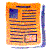 Titre de l'article. In Titre de l'encyclopédie. Mention d'édition. Nom de l'éditeur, année de publication. Localisation dans l'encyclopédie, pagination. Titre de la collection. ISBN Problématique. In Le nouveau petit Robert : dictionnaire alphabétique et analogique de la langue française. Nouv. éd. mise à jour. Dictionnaires le Robert, 2000.  pp. 520-521. ISBN 2-85036-668-4Si l'article est signé : AUTEUR de l'article. Titre de l'article. In Titre de l'encyclopédie. Mention d'édition. Nom de l'éditeur, année de publication. Localisation dans l'encyclopédie, pagination. Titre de la collection. ISBN. Article d'encyclopédie en ligne sur internetTitre de l'article. In Titre de l'encyclopédie [en ligne]. Nom de l'éditeur, date de publication, date de mise à jour [date de consultation]. Disponibilité et accèsHindouisme. In Wikipédia, l'encyclopédie libre [en ligne]. Fondation Wikimedia, 2003- [consulté le 07 février 2005]. Disponible sur : http://fr.wikipedia.org/wiki/HindouismeNB Si l'article est signé : AUTEUR de l'article. Titre de l'article. In Titre de l'encyclopédie [en ligne]. Nom de l'éditeur, date de publication, date de mise à jour [date de consultation]. Disponibilité et accès2.5 Film, vidéo issus d'un site webExtrait vidéo d'un site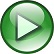 AUTEUR de la séquence. Titre de la séquence [support]. In AUTEUR du site. Titre du site (en ligne). Editeur, date de publication [date de consultation]. Informations complémentaires HALIMI, André, réal., MORGAN, Michèle. Interview de Michèle Morgan [vidéo en ligne]. In INA.fr (en ligne). INA, 29 août 1993 [consulté le 3 mars 2016]. 1 vidéo 1h. Disponible à http://www.ina.fr/video/CPD07011196/interview-michele-morgan-video.html